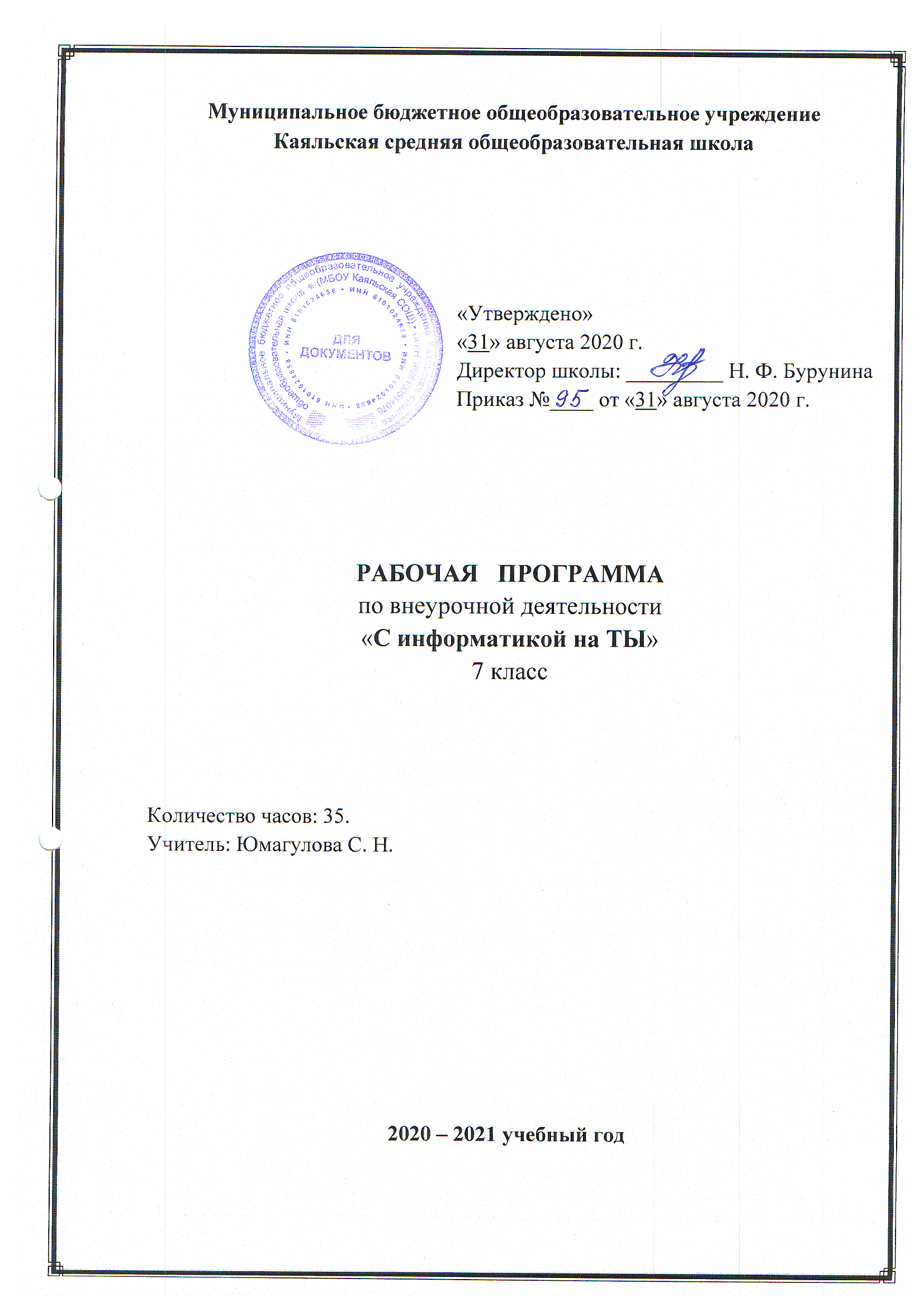                                                       Пояснительная запискаВнеурочная деятельность по информатике в 2020 – 2021 учебном году ведётся в соответствии со следующими нормативными и распорядительными документами:Федеральный закон от 29.12.2012 №273-ФЗ «Об образовании в Российской Федерации»Устав Муниципального бюджетного общеобразовательного учреждения Каяльской средней общеобразовательной школы.Образовательной программы начального общего образования Муниципального бюджетного общеобразовательного учреждения Каяльской средней общеобразовательной школы 2020-2021 уч.г.Положение о рабочей программе учителя МБОУ Каяльской СОШ.Учебный план МБОУ Каяльской СОШ на 2020-2021учебный год.Календарный учебный график МБОУ Каяльской СОШ на 2020-2021 учебный год.Программа по внеурочной деятельности является ключевым компонентом учебно-методического комплекта по информатике для основной школы (авторы - Л.Л. Босова, А.Ю. Босова,  издательство «БИНОМ. Лаборатория знаний»), в состав которого входит:Босова Л.Л., Босова А.Ю. Информатика: Учебник для 7 класса. – М.: БИНОМ. Лаборатория знаний, 18.Босова Л.Л., Босова А.Ю. Информатика. 7 класс: методическое пособие. – М.: БИНОМ. Лаборатория знаний, 20018.Босова Л.Л., Босова А.Ю. Электронное приложение к учебнику «Информатика. 7 класс»Материалы авторской мастерской Босовой Л.Л. (metodist.lbz.ru/).Курс информатики в школе вносит значимый вклад в формирование информационного компонента общеучебных умений и навыков, выработка которых является одним из приоритетов общего образования. Более того, информатика как учебный предмет, на котором целенаправленно формируются умения и навыки работы с информацией, может быть одним из ведущих предметов, служащих приобретению учащимися информационного компонента общеучебных умений и навыков.Многие предметные знания и способы деятельности (включая использование средств ИКТ), освоенные обучающимися на базе информатики, находят применение как в рамках образовательного процесса при изучении других предметных областей, так и в иных жизненных ситуациях, становятся значимыми для формирования качеств личности.Содержание программы отобрано в соответствии с возможностями и способностями учащихся 13-14 лет. Количество обучающихся от 3 до 15 человек. Сроки реализации программы: 1 год. Программа реализует общеинтеллектуальное направление во внеурочной деятельности. На реализацию программы отводится 1 час в неделю по 45 минут, всего 34 часа в 7 класе. Форма организации внеурочной деятельности: кружок «С информатикой на ТЫ».Цель программы: Формирование информационной компетенции и культуры обучающегося, формирование представления о процессе моделирования как способе преобразования объекта из чувственной формы в знаково-символическую модель.Задачи:формирование информационной и алгоритмической культуры; формирование представления о процессе моделирования как способе преобразования объекта; формирование представления об основных изучаемых понятиях: информация, модель, моделирование; развитие алгоритмического мышления, необходимого для профессиональной деятельности в современном обществе; развитие умения осуществлять совместную деятельность при выполнении проектов;преобразование модели – изменение модели с целью адекватного представления объекта моделирования;формирование умений представления информации в виде информационных моделей различных видов на естественном и формальном языках.воспитание ответственное отношение к информации с учетом правовых и этических аспектов ее распространения; избирательного отношения к полученной информации; формирование навыков применения средств ИКТ в повседневной жизни, при выполнении индивидуальных и коллективных проектов, в учебной деятельности, дальнейшем освоении профессий, востребованных на рынке труда.Прогнозируемые результаты:По окончании обучения учащиеся должны демонстрировать сформированные умения и навыки работы с информацией и применять их в практической деятельности и повседневной жизни. Ожидается, что в результате освоения общих навыков работы с моделируемым объектом учащиеся будут уметь:представлять моделируемый объект в удобной для восприятия форме;создавать свои информационные модели в графическом и текстовом редакторах, в электронных таблицах и базах данных;владеть основами компьютерной грамотности;использовать информационное моделирование как способ приобретения знаний: преобразовывать объект из чувственной формы в знаково-символическую модель, строить информационные структуры, выбирать форму представления информации;готовить к защите и защищать небольшие проекты по заданной и свободной теме.Формы проведения занятий: беседа, обсуждение, игра, демонстрация обучающего фильма, презентации, практическое занятие, конкурс, викторина, работа над проектом, его демонстрация и защита.Методы обучения: объяснительно-иллюстративные, частично-поисковые (вариативные задания), творческие, практические.Формы контроля и оценки результатов достижения поставленных целей:самоконтроль и самооценка;организация конкурсов;работа и защита проектов и практических работ;проведение итогового занятия в конце учебного года.1. Результаты освоения курса внеурочной деятельностиЛичностные результаты:воспитание российской гражданской идентичности: патриотизма, уважения к Отечеству, прошлое и настоящее многонационального народа России; усвоение гуманистических, демократических и традиционных ценностей многонационального российского общества; формирование ответственного отношения к учению, готовности и способности обучающихся к саморазвитию и самообразованию на основе мотивации к обучению и познанию, осознанному выбору и построению дальнейшей индивидуальной траектории образования на базе ориентировки в мире профессий и профессиональных предпочтений, с учетом устойчивых познавательных интересов, а также на основе формирования уважительного отношения к труду, развития опыта участия в социально значимом труде;формирование целостного мировоззрения, соответствующего современному уровню развития науки и общественной практики, учитывающего социальное, культурное, языковое, духовное многообразие современного мира;формирование коммуникативной компетентности в общении и сотрудничестве со сверстниками, детьми старшего и младшего возраста, взрослыми в процессе образовательной, учебно-исследовательской, творческой и других видов деятельности;формирование ценности здорового и безопасного образа жизни; усвоение правил индивидуального и коллективного безопасного поведения в чрезвычайных ситуациях, угрожающих жизни и здоровью людей;развитие эстетического сознания через освоение художественного наследия народов России и мира, творческой деятельности эстетического характера.Метапредметные результаты:	Регулятивные УУДУмение самостоятельно определять цели обучения, ставить и формулировать новые задачи в учебе и познавательной деятельности, развивать мотивы и интересы своей познавательной деятельности. Обучающийся сможет:анализировать существующие и планировать будущие образовательные результаты;идентифицировать собственные проблемы и определять главную проблему;выдвигать версии решения проблемы, формулировать гипотезы, предвосхищать конечный результат;ставить цель деятельности на основе определенной проблемы и существующих возможностей;формулировать учебные задачи как шаги достижения поставленной цели деятельности;обосновывать целевые ориентиры и приоритеты ссылками на ценности, указывая и обосновывая логическую последовательность шагов.Умение самостоятельно планировать пути достижения целей, в том числе альтернативные, осознанно выбирать наиболее эффективные способы решения учебных и познавательных задач. Обучающийся сможет:определять необходимые действие(я) в соответствии с учебной и познавательной задачей и составлять алгоритм их выполнения;обосновывать и осуществлять выбор наиболее эффективных способов решения познавательных задач;определять/находить, в том числе из предложенных вариантов, условия для выполнения познавательной задачи;выбирать из предложенных вариантов и самостоятельно искать средства/ресурсы для решения задачи/достижения цели;составлять план решения проблемы (выполнения проекта, проведения исследования);определять потенциальные затруднения при решении учебной и познавательной задачи и находить средства для их устранения;описывать свой опыт, оформляя его для передачи другим людям в виде технологии решения практических задач определенного класса;планировать и корректировать свою индивидуальную образовательную траекторию.Умение соотносить свои действия с планируемыми результатами, осуществлять контроль своей деятельности в процессе достижения результата, определять способы действий в рамках предложенных условий и требований, корректировать свои действия в соответствии с изменяющейся ситуацией. Обучающийся сможет:определять совместно с педагогом и сверстниками критерии планируемых результатов и критерии оценки своей учебной деятельности;систематизировать (в том числе выбирать приоритетные) критерии планируемых результатов и оценки своей деятельности;отбирать инструменты для оценивания своей деятельности, осуществлять самоконтроль своей деятельности в рамках предложенных условий и требований;оценивать свою деятельность, аргументируя причины достижения или отсутствия планируемого результата;находить достаточные средства для выполнения учебных действий в изменяющейся ситуации и/или при отсутствии планируемого результата;работая по своему плану, вносить коррективы в текущую деятельность на основе анализа изменений ситуации для получения запланированных характеристик продукта/результата;устанавливать связь между полученными характеристиками продукта и характеристиками процесса деятельности и по завершении деятельности предлагать изменение характеристик процесса для получения улучшенных характеристик продукта;сверять свои действия с целью и, при необходимости, исправлять ошибки самостоятельно.Умение оценивать правильность выполнения учебной задачи, собственные возможности ее решения. Обучающийся сможет:определять критерии правильности (корректности) выполнения учебной задачи;анализировать и обосновывать применение соответствующего инструментария для выполнения учебной задачи;свободно пользоваться выработанными критериями оценки и самооценки, исходя из цели и имеющихся средств, различая результат и способы действий;оценивать продукт своей деятельности по заданным и/или самостоятельно определенным критериям в соответствии с целью деятельности;обосновывать достижимость цели выбранным способом на основе оценки своих внутренних ресурсов и доступных внешних ресурсов;фиксировать и анализировать динамику собственных образовательных результатов.Владение основами самоконтроля, самооценки, принятия решений и осуществления осознанного выбора в учебной и познавательной. Обучающийся сможет:наблюдать и анализировать собственную учебную и познавательную деятельность и деятельность других обучающихся в процессе взаимопроверки;соотносить реальные и планируемые результаты индивидуальной образовательной деятельности и делать выводы;принимать решение в учебной ситуации и нести за него ответственность;самостоятельно определять причины своего успеха или неуспеха и находить способы выхода из ситуации неуспеха;ретроспективно определять, какие действия по решению учебной задачи или параметры этих действий привели к получению имеющегося продукта учебной деятельности;демонстрировать приемы регуляции психофизиологических/ эмоциональных состояний для достижения эффекта успокоения (устранения эмоциональной напряженности), эффекта восстановления (ослабления проявлений утомления), эффекта активизации (повышения психофизиологической реактивности).Познавательные УУДУмение самостоятельно выбирать основания и критерии для классификации, устанавливать причинно-следственные связи, строить логическое рассуждение, умозаключение (индуктивное, дедуктивное, по аналогии) и делать выводы. Обучающийся сможет:определять обстоятельства, которые предшествовали возникновению связи между явлениями, из этих обстоятельств выделять определяющие, способные быть причиной данного явления, выявлять причины и следствия явлений;строить рассуждение от общих закономерностей к частным явлениям и от частных явлений к общим закономерностям;строить рассуждение на основе сравнения предметов и явлений, выделяя при этом общие признаки;излагать полученную информацию, интерпретируя ее в контексте решаемой задачи;самостоятельно указывать на информацию, нуждающуюся в проверке, предлагать и применять способ проверки достоверности информации;вербализовать эмоциональное впечатление, оказанное на него источником;объяснять явления, процессы, связи и отношения, выявляемые в ходе познавательной и исследовательской деятельности (приводить объяснение с изменением формы представления; объяснять, детализируя или обобщая; объяснять с заданной точки зрения);выявлять и называть причины события, явления, в том числе возможные / наиболее вероятные причины, возможные последствия заданной причины, самостоятельно осуществляя причинно-следственный анализ;делать вывод на основе критического анализа разных точек зрения, подтверждать вывод собственной аргументацией или самостоятельно полученными данными.Умение создавать, применять и преобразовывать знаки и символы, модели и схемы для решения учебных и познавательных задач. Обучающийся сможет:обозначать символом и знаком предмет и/или явление;определять логические связи между предметами и/или явлениями, обозначать данные логические связи с помощью знаков в схеме;создавать абстрактный или реальный образ предмета и/или явления;строить модель/схему на основе условий задачи и/или способа ее решения;создавать вербальные, вещественные и информационные модели с выделением существенных характеристик объекта для определения способа решения задачи в соответствии с ситуацией;преобразовывать модели с целью выявления общих законов, определяющих данную предметную область;переводить сложную по составу (многоаспектную) информацию из графического или формализованного (символьного) представления в текстовое, и наоборот;анализировать/рефлексировать опыт разработки и реализации учебного проекта, исследования (теоретического, эмпирического) на основе предложенной проблемной ситуации, поставленной цели и/или заданных критериев оценки продукта/результата.Смысловое чтение. Обучающийся сможет:находить в тексте требуемую информацию (в соответствии с целями своей деятельности);ориентироваться в содержании текста, понимать целостный смысл текста, структурировать текст;устанавливать взаимосвязь описанных в тексте событий, явлений, процессов;преобразовывать текст, «переводя» его в другую модальность, интерпретировать текст (художественный и нехудожественный – учебный, научно-популярный, информационный, текст non-fiction);9. Развитие мотивации к овладению культурой активного использования словарей и других поисковых систем. Обучающийся сможет:определять необходимые ключевые поисковые слова и запросы;осуществлять взаимодействие с электронными поисковыми системами, словарями;формировать множественную выборку из поисковых источников для объективизации результатов поиска;соотносить полученные результаты поиска со своей деятельностью.Коммуникативные УУДУмение организовывать учебное сотрудничество и совместную деятельность с учителем и сверстниками; работать индивидуально и в группе: находить общее решение и разрешать конфликты на основе согласования позиций и учета интересов; формулировать, аргументировать и отстаивать свое мнение. Обучающийся сможет:определять возможные роли в совместной деятельности;играть определенную роль в совместной деятельности;принимать позицию собеседника, понимая позицию другого, различать в его речи: мнение (точку зрения), доказательство (аргументы), факты; гипотезы, аксиомы, теории;определять свои действия и действия партнера, которые способствовали или препятствовали продуктивной коммуникации;строить позитивные отношения в процессе учебной и познавательной деятельности;корректно и аргументированно отстаивать свою точку зрения, в дискуссии уметь выдвигать контраргументы, перефразировать свою мысль (владение механизмом эквивалентных замен);критически относиться к собственному мнению, с достоинством признавать ошибочность своего мнения (если оно таково) и корректировать его;выделять общую точку зрения в дискуссии;договариваться о правилах и вопросах для обсуждения в соответствии с поставленной перед группой задачей;организовывать учебное взаимодействие в группе (определять общие цели, распределять роли, договариваться друг с другом и т. д.)Умение осознанно использовать речевые средства в соответствии с задачей коммуникации для выражения своих чувств, мыслей и потребностей для планирования и регуляции своей деятельности; владение устной и письменной речью, монологической контекстной речью. Обучающийся сможет:определять задачу коммуникации и в соответствии с ней отбирать речевые средства;отбирать и использовать речевые средства в процессе коммуникации с другими людьми (диалог в паре, в малой группе и т. д.);представлять в устной или письменной форме развернутый план собственной деятельности;соблюдать нормы публичной речи, регламент в монологе и дискуссии в соответствии с коммуникативной задачей;высказывать и обосновывать мнение (суждение) и запрашивать мнение партнера в рамках диалога;принимать решение в ходе диалога и согласовывать его с собеседником;использовать невербальные средства или наглядные материалы, подготовленные/отобранные под руководством учителя;делать оценочный вывод о достижении цели коммуникации непосредственно после завершения коммуникативного контакта и обосновывать его.Формирование и развитие компетентности в области использования информационно-коммуникационных технологий (далее – ИКТ). Обучающийся сможет:целенаправленно искать и использовать информационные ресурсы, необходимые для решения учебных и практических задач с помощью средств ИКТ;выбирать, строить и использовать адекватную информационную модель для передачи своих мыслей средствами естественных и формальных языков в соответствии с условиями коммуникации;выделять информационный аспект задачи, оперировать данными, использовать модель решения задачи;использовать компьютерные технологии (включая выбор адекватных задаче инструментальных программно-аппаратных средств и сервисов) для решения информационных и коммуникационных учебных задач, в том числе: написание докладов, рефератов, создание презентаций и др.;использовать информацию с учетом этических и правовых норм;создавать информационные ресурсы разного типа и для разных аудиторий, соблюдать информационную гигиену и правила информационной безопасности.Предметные результаты:1. овладение простейшими способами представления и анализа статистических данных; формирование представлений о статистических закономерностях в реальном мире и о различных способах их изучения, о простейших вероятностных моделях; развитие умений извлекать информацию, представленную в таблицах, на диаграммах, графиках2.   развитие умений применять изученные понятия, результаты, методы для решения задач практического характера и задач из смежных дисциплин с использованием при необходимости справочных материалов, компьютера, пользоваться оценкой и прикидкой при практических расчетах;3. формирование информационной и алгоритмической культуры; формирование представления о компьютере как универсальном устройстве обработки информации; развитие основных навыков и умений использования компьютерных устройств;4. формирование представления об основных изучаемых понятиях: модель - и их свойствах;5. развитие алгоритмического мышления, необходимого для профессиональной деятельности в современном обществе;6. формирование умений формализации и структурирования информации, умения выбирать способ представления данных в соответствии с поставленной задачей - таблицы, схемы, графики, диаграммы, с использованием соответствующих программных средств обработки данных;7. формирование навыков и умений безопасного и целесообразного поведения при работе с компьютерными программами и в Интернете, умения соблюдать нормы информационной этики и права.2. Содержание курса внеурочной деятельностиФормы проведения занятий: беседа, обсуждение, игра, демонстрация обучающего фильма, презентации, практическое занятие, конкурс, викторина, работа над проектом, его демонстрация и защита.Введение (1 ч.)Вводное занятие. Правила техники безопасности в кабинете информатики.Моделирование (2 ч.)Понятие модели и моделирования. Этапы моделирования.Моделирование в среде графического редактора (13 ч.)Представление о моделировании в среде графического редактора.  Моделирование графических операций и фигур. Моделирование объектов с заданными геометрическими свойствами. Конструирование – разновидность моделирования. Геометрические модели.Компьютерные эксперименты:Моделирование графических операцийПрактические работы:Моделирование паркета.Компьютерное конструирование из мозаики.Создание набора кирпичиков для конструирования.Моделирование из строительного конструктора.Моделирование расстановки мебели.Моделирование топографической карты или плана местности.Создание модели в среде графического редактора свободной тематики.Проекты:План исторического сражения.Проект свободной тематики.Моделирование в среде текстового редактора (7 ч.)Словесные модели. Моделирование составных документов. Работа с научным  текстом. Классификация как способ моделирования. Структурные модели. Алгоритмические модели. Практические работы:Словесный портрет.Протокол классного часа.Разбор предложения.Спряжение глаголов.Проекты:Поздравительная открытка на новый год.Создание модели в среде текстового редактора свободной тематики.Моделирование в электронных таблицах (10 ч.)Электронные таблицы  Microsoft Excel. Открываем возможности для моделирования в таблицах. Формула – главный помощник в работе с таблицами. Расчет геометрических параметров объекта. Моделирование ситуаций. Массивы данных. Обработка массивов. Моделирование биологических процессов. Моделирование движения тела под действием силы тяжести. Моделирование физических величин. Моделирование случайных процессов.Практические работы:Мое расписание на неделю.График тренировок.Склеивание коробки.Компьютерный магазинМассив температур.Исследование роста и веса учащихся.Поражение цели.Движение парашютиста.Бросание монеты.3. Тематическое планированиеУчебно-тематический план№ п/пТемаКоличество часовКоличество часовКоличество часов№ п/пТемаОбщееТеорет.Практич.1.Введение. Правила техники безопасности.11-2.Моделирование10,50,53.Моделирование в среде графического редактора13494.Моделирование в среде текстового редактора7165.Моделирование в электронных таблицах10196.Подведение итогов211Итого:34 ч.8,5 ч.25,5 ч.№ п/пРазделы и темыРазделы и темыРазделы и темыКол-во часовДатаДата№ п/пРазделы и темыРазделы и темыРазделы и темыКол-во часовПо плануПо фактуВведение Введение Введение 1 ч.1Мы – юные информатики. Вводное занятие. Правила техники безопасности в кабинете информатики.Мы – юные информатики. Вводное занятие. Правила техники безопасности в кабинете информатики.Мы – юные информатики. Вводное занятие. Правила техники безопасности в кабинете информатики.11.09Моделирование.Моделирование.Моделирование.1 ч.2Что такое модель и процесс моделирования? Викторина «В мире моделирования».Что такое модель и процесс моделирования? Викторина «В мире моделирования».Что такое модель и процесс моделирования? Викторина «В мире моделирования».18.09Моделирование в среде графического редактораМоделирование в среде графического редактораМоделирование в среде графического редактора13 ч.3Представление о моделировании в среде графического редактора.Компьютерный эксперимент «Моделирование графических операций».Представление о моделировании в среде графического редактора.Компьютерный эксперимент «Моделирование графических операций».Представление о моделировании в среде графического редактора.Компьютерный эксперимент «Моделирование графических операций».115.094Моделирование объектов с заданными геометрическими свойствами. Практическая работа: Моделирование паркета.Моделирование объектов с заданными геометрическими свойствами. Практическая работа: Моделирование паркета.Моделирование объектов с заданными геометрическими свойствами. Практическая работа: Моделирование паркета.122.095Конструирование – разновидность моделирования.Компьютерное конструирование из мозаики.Конструирование – разновидность моделирования.Компьютерное конструирование из мозаики.Конструирование – разновидность моделирования.Компьютерное конструирование из мозаики.129.096Разнообразие геометрических моделей. Создание набора кирпичиков для конструирования. Создание собственной модели из кирпичиков. Демонстрация модели.Разнообразие геометрических моделей. Создание набора кирпичиков для конструирования. Создание собственной модели из кирпичиков. Демонстрация модели.Разнообразие геометрических моделей. Создание набора кирпичиков для конструирования. Создание собственной модели из кирпичиков. Демонстрация модели.16.107Моделирование из строительного конструктора.Моделирование из строительного конструктора.Моделирование из строительного конструктора.113.108-9Практическая работа: Моделирование расстановки мебели.Практическая работа: Моделирование расстановки мебели.Практическая работа: Моделирование расстановки мебели.220.1027.1010-11Практическая работа: Моделирование топографической карты или плана местности.Практическая работа: Моделирование топографической карты или плана местности.Практическая работа: Моделирование топографической карты или плана местности.210.1117.1112-13Проект: План исторического сражения. Демонстрация и защита проекта.Проект: План исторического сражения. Демонстрация и защита проекта.Проект: План исторического сражения. Демонстрация и защита проекта.224.111.1214-15Индивидуальный проект свободной тематики. Создание модели в среде графического редактора. Работа над моделью. Демонстрация и защита индивидуального проекта.Индивидуальный проект свободной тематики. Создание модели в среде графического редактора. Работа над моделью. Демонстрация и защита индивидуального проекта.Индивидуальный проект свободной тематики. Создание модели в среде графического редактора. Работа над моделью. Демонстрация и защита индивидуального проекта.28.1215.12Моделирование в среде текстового редактораМоделирование в среде текстового редактораМоделирование в среде текстового редактора7 ч.16Словесные модели. Практическая работа: Словесный портрет.Словесные модели. Практическая работа: Словесный портрет.Словесные модели. Практическая работа: Словесный портрет.122.1217Моделирование составных документов. Творческий проект: Поздравительная открытка к новому году.Моделирование составных документов. Творческий проект: Поздравительная открытка к новому году.Моделирование составных документов. Творческий проект: Поздравительная открытка к новому году.112.0118Моделирование составных документов. Работа с научным  текстом. Практическая работа: Протокол классного часа.Моделирование составных документов. Работа с научным  текстом. Практическая работа: Протокол классного часа.Моделирование составных документов. Работа с научным  текстом. Практическая работа: Протокол классного часа.119.0119Классификация как способ моделирования. Структурные модели.Классификация как способ моделирования. Структурные модели.Классификация как способ моделирования. Структурные модели.126.0120Алгоритмические модели. Практическая работа: Разбор предложения. Спряжение глаголов.Алгоритмические модели. Практическая работа: Разбор предложения. Спряжение глаголов.Алгоритмические модели. Практическая работа: Разбор предложения. Спряжение глаголов.12.0221-22Индивидуальный проект свободной тематики. Создание модели в среде текстового редактора. Демонстрация и защита индивидуального проекта.Индивидуальный проект свободной тематики. Создание модели в среде текстового редактора. Демонстрация и защита индивидуального проекта.Индивидуальный проект свободной тематики. Создание модели в среде текстового редактора. Демонстрация и защита индивидуального проекта.29.0216.02Моделирование в электронных таблицахМоделирование в электронных таблицахМоделирование в электронных таблицах10 ч.23Электронные таблицы  Microsoft Excel. Открываем возможности для моделирования в таблицах. Практическая работа: Мое расписание на неделю.Электронные таблицы  Microsoft Excel. Открываем возможности для моделирования в таблицах. Практическая работа: Мое расписание на неделю.Электронные таблицы  Microsoft Excel. Открываем возможности для моделирования в таблицах. Практическая работа: Мое расписание на неделю.12.0324Этапы моделирования в электронных таблицах. Практическая работа: График тренировок.Этапы моделирования в электронных таблицах. Практическая работа: График тренировок.Этапы моделирования в электронных таблицах. Практическая работа: График тренировок.19.0325Расчет геометрических параметров объекта. Практическая работа: Склеивание коробки.Расчет геометрических параметров объекта. Практическая работа: Склеивание коробки.Расчет геометрических параметров объекта. Практическая работа: Склеивание коробки.116.0326Моделирование ситуаций. Практическая работа: Компьютерный магазин.Моделирование ситуаций. Практическая работа: Компьютерный магазин.Моделирование ситуаций. Практическая работа: Компьютерный магазин.130.0327Обработка массивов.  Практическая работа: массива температур.Обработка массивов.  Практическая работа: массива температур.Обработка массивов.  Практическая работа: массива температур.16.0428Моделирование биологических процессов. Практическая работа: Исследование роста и веса учащихся.Моделирование биологических процессов. Практическая работа: Исследование роста и веса учащихся.Моделирование биологических процессов. Практическая работа: Исследование роста и веса учащихся.113.0429Моделирование движения тела под действием силы тяжести. Практическая работа: Поражение цели.Моделирование движения тела под действием силы тяжести. Практическая работа: Поражение цели.Моделирование движения тела под действием силы тяжести. Практическая работа: Поражение цели.120.0430Моделирование физических величин. Практическая работа: Движение парашютиста.Моделирование физических величин. Практическая работа: Движение парашютиста.Моделирование физических величин. Практическая работа: Движение парашютиста.127.0431Моделирование случайных процессов. Практическая работа: Бросание монеты.Моделирование случайных процессов. Практическая работа: Бросание монеты.Моделирование случайных процессов. Практическая работа: Бросание монеты.14.0532Индивидуальный проект «Мир подростка». Создание модели в электронных таблицах. Демонстрация и защита индивидуального проекта.Индивидуальный проект «Мир подростка». Создание модели в электронных таблицах. Демонстрация и защита индивидуального проекта.Индивидуальный проект «Мир подростка». Создание модели в электронных таблицах. Демонстрация и защита индивидуального проекта.111.05Подведение итоговПодведение итоговПодведение итогов233-34Викторина.  Подведение итогов «Что нового я узнал и умею делать?»Викторина.  Подведение итогов «Что нового я узнал и умею делать?»Викторина.  Подведение итогов «Что нового я узнал и умею делать?»218.0525.05«Рассмотрено» на заседании МОучителей естественно-математического циклаРуководитель:____________Андреева Н.И.Протокол №1      от«   31 » августа 2020 г.«Согласовано»Зам. директора по УВР__________Я.А.Ведута «Согласовано»Зам. директора по УВР__________Я.А.Ведута «Согласовано»Зам. директора по УВР__________Я.А.Ведута «Согласовано»Зам. директора по УВР__________Я.А.Ведута «Согласовано»Зам. директора по УВР__________Я.А.Ведута 